  КУРСОВАЯ  РАБОТАг. Набережные Челны  20___ г.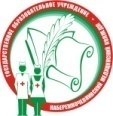 Министерство здравоохранения Республики ТатарстанГАПОУ   «Набережночелнинский медицинский колледж».Отдел основного профессионального образования Ф-45   УЧЕБНО-ИССЛЕДОВАТЕЛЬСКАЯ РАБОТА СТУДЕНТОВ ТЕМА:  Специальность    (код и наименование )Специальность    (код и наименование )ПМ:ПМ:Группа                                   Группа                                   Работу выполнил (а):Работу выполнил (а):Научный руководитель:(Ф.И.О. должность)Научный руководитель:(Ф.И.О. должность)Консультант:(Ф.И.О. должность)Консультант:(Ф.И.О. должность)Дата защитыДата защиты«_______» _____________________20___ г.Оценка за курсовую работуОценка за курсовую работу  ______________________________                               ( оценка, подпись  секретаря )